Казачьи званияГр. 6 -03.02 , Гр. 1 -07.02К воинским званиям относятся звания, полученные членом казачьего общества при прохождении военной службы в рядах Вооружённых Сил Российской федерации (в бытность –Советского Союза), в пограничных войсках Федеральной пограничной службы Российской Федерации, во внутренних войсках Министерства внутренних дел Российской Федерации, войсках Федерального агентства правительственной связи и информации при Президенте Российской Федерации,  войсках гражданской обороны, службе внешней разведки Российской Федерации, органах Федеральной службы безопасности российской федерации. К специальным званиям относятся звания, полученные членом казачьего общества при прохождении службы в органах внутренних дел. Казакам, имеющим воинское звание «рядовой», а так же казакам, вступившим в казачье общество и не имеющим воинское звание, приказом атамана отдела присваивается первичный казачий чин «казак». 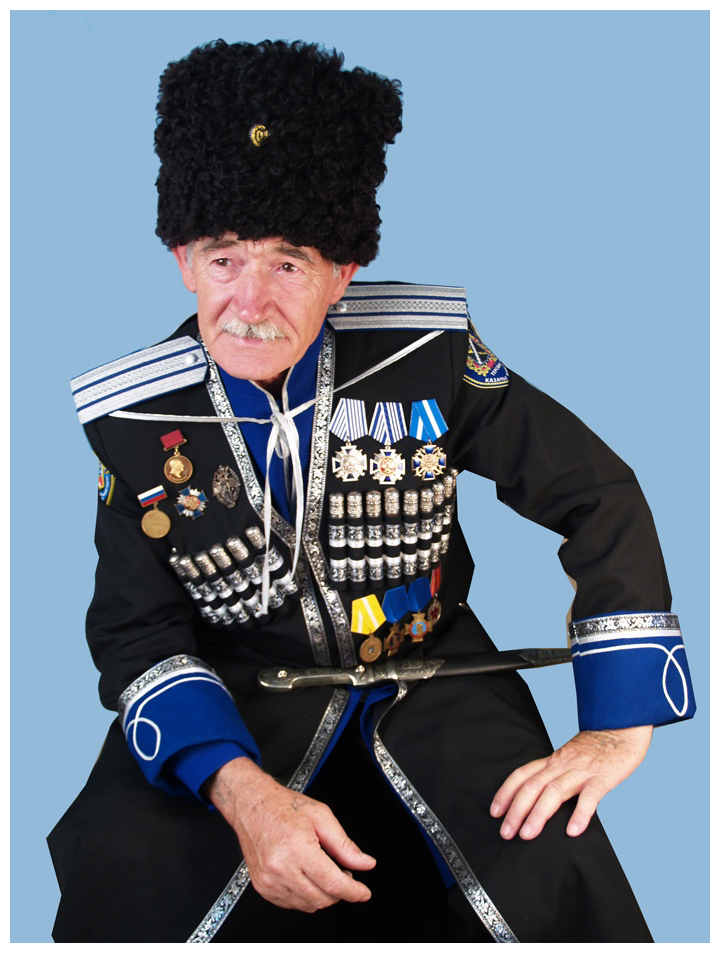 Задание. Определите на фотографии звание Терского казака.Анти гиподинамическая пауза: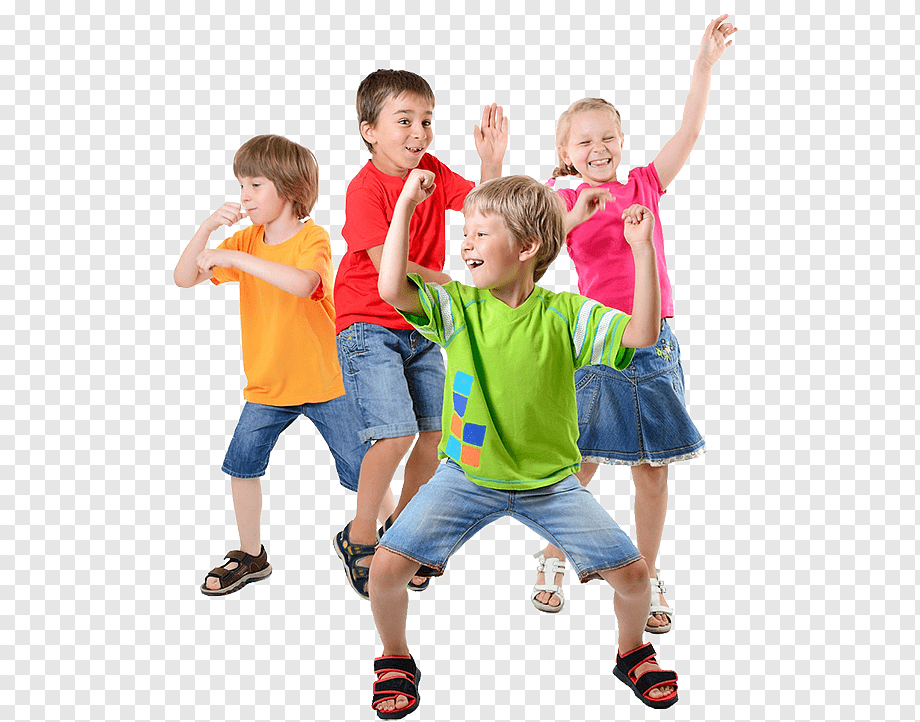 «Танец сидя»Ножницы-ножницы Маракасы-маракасыПистолетик стрельнули Пианино поиграли Поклонились, поклонилисьНожка правая, ножка леваяВстали, сели.Используемая литература.Использованная литература:П.С. Федосов. Казачество в зеркале времени. Ставрополь: ИП Дорофеев В.Ю.,  2020.- 496с., илл.